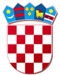 REPUBLIKA HRVATSKAVARAŽDINSKA ŽUPANIJAOPĆINA VELIKI BUKOVECOSNOVNA ŠKOLA VELIKI BUKOVECKLASA: 003-06/20-01/1URBROJ: 2186-140-07-20-8Veliki Bukovec, 6. veljače 2020.ZAPISNIK(skraćeni)    s 37. sjednice Školskog odbora održane 6. veljače 2020. godine u 16:30 sati u zbornici Škole.Prisutni: Verica Šehić, Marija Krušelj, Slađan Mustač, Dalida Sever i Željka Marković -Bilić, ravnateljicaOdsutni: Slađana Jeren, Jasna Jakopčin i Sandra Ciler Horvat        Sjednicu otvara predsjednica ŠO Verica Šehić, konstatira da postoji kvorum i predlaže         DNEVNI RED:Verifikacija Zapisnika s prethodne sjedniceDonošenje Odluke o usvajanju godišnjeg Financijskog izvješća za 2019. godinuDonošenje Odluke o raspisivanju natječaja za ravnatelja/icu školeOstalo      Dnevni red jednoglasno se usvaja.Ad. 1. Prisutni su upoznati sa Zapisnikom s prethodne sjednice Školskog odbora (u daljnjem                 tekstu ŠO). Primjedaba nije bilo te se takav jednoglasno usvaja.Ad. 2.Donošenje Odluke o usvajanju godišnjeg Financijskog izvješća za 2019. godinu.Školski odbor Osnovne škole Veliki Bukovec jednoglasno je donio Odluku o usvajanju godišnjeg Financijskog izvješća za 2019. godinu.Ad.3.Donošenje Odluke o raspisivanju natječaja za ravnatelja/icu školeŠkolski odbor Osnovne škole Veliki Bukovec jednoglasno je donio Odluku o raspisivanju natječaja za ravnatelja/icu škole.  Zapisničar:						            Predsjednica Školskog odbora:                           Dalida Sever					                                     Verica ŠehićAd. 4.OstaloPod ovom točkom nije bilo pitanja.Sjednica je završila u 17:30  Zapisničar:						            Predsjednica Školskog odbora:                           Dalida Sever					                                     Verica Šehić